ФЕДЕРАЛЬНАЯ СЛУЖБА ПО ТАРИФАМ(ФСТ РОССИИ)П Р И К А Зот «14» апреля 2015 г.                                                                                 № 88-э/9г. МоскваОб утверждении тарифов на услуги по транспортировке газа по газораспределительным сетям на территории Ханты-Мансийского автономного округа - ЮгрыНа основании Положения о Федеральной службе по тарифам, утвержденного постановлением Правительства Российской Федерации 
от 30 июня 2004 года № 332 (Собрание законодательства Российской Федерации, 2004, № 29, ст. 3049; 2006, № 3, ст. 301; № 23, ст. 2522; № 48, 
ст. 5032; № 50, ст. 5354; 2007, № 16, ст. 1912; № 25, ст. 3039; № 32, ст. 4145; 2008, № 7, ст. 597; № 17, ст. 1897; № 23, ст. 2719; № 38, ст. 4309; № 46, 
ст. 5337; 2009, № 1, ст. 142; № 3, ст. 378; № 6, ст. 738; № 9, ст. 1119; № 18 (часть 2), ст. 2249; № 33, ст. 4086; 2010, № 9, ст. 960; № 13, ст. 1514; № 25, 
ст. 3169; № 26, ст. 3350; № 30, ст. 4096; № 45, ст. 5851; 2011, № 14, ст. 1935; № 32, ст. 4831; № 42, ст. 5925; 2013, № 11, ст. 1126; № 13, ст. 1555; № 33, 
ст. 4386; № 45, ст. 5811, ст. 5822; 2014, № 46, ст. 6365; № 50, ст. 7099; 2015, № 2, ст. 491; № 14, ст. 2123), а также в соответствии с Основными положениями формирования и государственного регулирования цен на газ, тарифов на услуги по его транспортировке и платы за технологическое присоединение газоиспользующего оборудования к газораспределительным сетям на территории Российской Федерации, утвержденными постановлением Правительства Российской Федерации от 29 декабря 
2000 года № 1021 (Собрание законодательства Российской Федерации, 2001, № 2, ст. 175; 2002, № 21, ст. 2001; 2006, № 50, ст. 5354; 2007, № 23, ст. 2798; 2008, № 50, ст. 5971; 2009, № 5, ст. 618, № 30, ст. 3842; 2010, № 49, ст. 6520; 2011, № 8, ст. 1109; № 35, ст. 5078; № 48, ст. 6943; 2012, № 6, ст. 682; № 17, ст. 1997; 2013, № 47, ст. 6104; 2014, № 2 (часть 1), ст. 137; № 18 (часть 4), 
ст. 2185; № 26 (часть 2), ст. 3566; № 43, ст. 5909; № 50, ст. 7094), Методическими указаниями по регулированию тарифов на услуги по транспортировке газа по газораспределительным сетям, утвержденными приказом ФСТ России от 15 декабря 2009 года № 411-э/7 (зарегистрирован Минюстом России 27 января 2010 года, регистрационный № 16076), с изменениями и дополнениями, внесенными приказами ФСТ России 
от 27 октября 2011 года № 253-э/3 (зарегистрирован Минюстом России 
9 декабря 2011 года, регистрационный № 22532), от 21 декабря 2012 года 
№ 428-э/5 (зарегистрирован Минюстом России 11 марта 2013 года, регистрационный № 27581), от 27 декабря 2013 года № 268-э/7 (зарегистрирован Минюстом России 17 февраля 2014 года, регистрационный № 31340), от 31 октября 2014 года № 242-э/4 (зарегистрирован Минюстом России 3 декабря 2014 года, регистрационный № 35072), п р и к а з ы в а ю:Утвердить с 1 июля 2015 года тарифы на услуги по транспортировке газа по газораспределительным сетям МП «Ханты-Мансийскгаз», МУП «УГХ» м.о.г. Пыть-Ях, ОАО «Березовогаз»,
ОАО «Сургутгаз», ОАО «НефтеюганскГаз» и ОАО «Шаимгаз» на территории Ханты-Мансийского автономного округа - Югры согласно приложениям 1-3 к настоящему приказу.2. Тарифы на услуги по транспортировке газа по газораспределительным сетям, утвержденные настоящим приказом, учитываются при формировании цен на газ для конечных потребителей, в том числе при формировании розничных цен на газ, реализуемый населению. 3. Признать утратившими силу с 1 июля 2015 года приказы 
ФСТ России:- от 21 декабря 2012 года № 429-э/6 «Об утверждении тарифов на услуги по транспортировке газа по газораспределительным сетям на территории Ханты-Мансийского автономного округа - Югры» (зарегистрирован Минюстом России 8 апреля 2013 года, регистрационный № 28034) в части утвержденных тарифов на услуги по транспортировке газа по газораспределительным сетям МП «Ханты-Мансийскгаз», ОАО «Сургутгаз», ОАО «НефтеюганскГаз» кроме п. Сингапай и ОАО «Шаимгаз»;- от 27 мая 2014 года № 121-э/6 «Об утверждении тарифов на услуги по транспортировке газа по газораспределительным сетям на территории Ханты-Мансийского автономного округа - Югры» (зарегистрирован Минюстом России 17 июня 2014 года, регистрационный № 32706) в части утвержденных тарифов на услуги по транспортировке газа по газораспределительным сетям МУП «УГХ» МО г. Пыть-Ях и ОАО «Березовогаз»;- от 18 июня 2014 года № 146-э/1 «Об утверждении тарифов на услуги по транспортировке газа по газораспределительным сетям 
ОАО «НефтеюганскГаз» на территории п. Сингапай Ханты-Мансийского автономного округа - Югры» (зарегистрирован Минюстом России 
23 июля 2014 года, регистрационный № 33231).Руководитель Федеральнойслужбы по тарифам                                                                                С. НовиковПриложение 1к приказу Федеральнойслужбы по тарифамот «14» апреля 2015 г. № 88-э/9Тарифы на услуги по транспортировке газа по газораспределительным сетям на территории Ханты-Мансийского автономного округа - Югры(без НДС)Приложение 2к приказу Федеральнойслужбы по тарифамот «14» апреля 2015 г. № 88-э/9Тарифы на услуги по транспортировке газа по газораспределительным сетям на территории Ханты-Мансийского автономного округа - Югры(без НДС)Приложение 3к приказу Федеральнойслужбы по тарифамот «14» апреля 2015 г. № 88-э/9Тарифы на услуги по транспортировке газа по газораспределительным сетям на территории Ханты-Мансийского автономного округа - Югры(без НДС)Наименование газораспределительной
организацииТарифы на услуги по транспортировке газа по газораспределительным сетям (руб./1000 м3)по группам потребителей с объемом потребления газа (млн. м3/год)Тарифы на услуги по транспортировке газа по газораспределительным сетям (руб./1000 м3)по группам потребителей с объемом потребления газа (млн. м3/год)Тарифы на услуги по транспортировке газа по газораспределительным сетям (руб./1000 м3)по группам потребителей с объемом потребления газа (млн. м3/год)Тарифы на услуги по транспортировке газа по газораспределительным сетям (руб./1000 м3)по группам потребителей с объемом потребления газа (млн. м3/год)Тарифы на услуги по транспортировке газа по газораспределительным сетям (руб./1000 м3)по группам потребителей с объемом потребления газа (млн. м3/год)Тарифы на услуги по транспортировке газа по газораспределительным сетям (руб./1000 м3)по группам потребителей с объемом потребления газа (млн. м3/год)Тарифы на услуги по транспортировке газа по газораспределительным сетям (руб./1000 м3)по группам потребителей с объемом потребления газа (млн. м3/год)Тарифы на услуги по транспортировке газа по газораспределительным сетям (руб./1000 м3)по группам потребителей с объемом потребления газа (млн. м3/год)Тарифы на услуги по транспортировке газа по газораспределительным сетям (руб./1000 м3)по группам потребителей с объемом потребления газа (млн. м3/год)Тариф на услуги по транспор-тировке газа в транзитном потоке (руб./1000 м3)Наименование газораспределительной
организациисвыше 500 от 100 до 500 включительноот 10 до 100 включительноот 1 до 10 включительноот 1 до 10 включительноот 0,1 до 1 включительноот 0,01 до 0,1 включительнодо 0,01 включительно населениеТариф на услуги по транспор-тировке газа в транзитном потоке (руб./1000 м3)с 1 июля 2015 года по 30 июня 2016 годас 1 июля 2015 года по 30 июня 2016 годас 1 июля 2015 года по 30 июня 2016 годас 1 июля 2015 года по 30 июня 2016 годас 1 июля 2015 года по 30 июня 2016 годас 1 июля 2015 года по 30 июня 2016 годас 1 июля 2015 года по 30 июня 2016 годас 1 июля 2015 года по 30 июня 2016 годас 1 июля 2015 года по 30 июня 2016 годас 1 июля 2015 года по 30 июня 2016 годас 1 июля 2015 года по 30 июня 2016 годаМП «Ханты-Мансийскгаз»--406,56609,84813,48813,481016,451270,551748,3232,82МУП «УГХ» м.о.г. Пыть-Ях--207,12310,68414,21414,21517,77647,221701,18-ОАО «Березовогаз»--303,82455,72550,67550,67669,12841,91940,06-ОАО «Сургутгаз»--243,77365,65443,35443,35475,65602,41575,09-ОАО «НефтеюганскГаз»
(п. Сингапай)--------646,98-ОАО «НефтеюганскГаз» (кроме п. Сингапай)-264,89477,06715,58790,30790,30916,07988,281156,88-ОАО «Шаимгаз»--480,93721,39793,47793,47865,67940,82961,74-Наименование газораспределительной
организацииТарифы на услуги по транспортировке газа по газораспределительным сетям (руб./1000 м3)по группам потребителей с объемом потребления газа (млн. м3/год)Тарифы на услуги по транспортировке газа по газораспределительным сетям (руб./1000 м3)по группам потребителей с объемом потребления газа (млн. м3/год)Тарифы на услуги по транспортировке газа по газораспределительным сетям (руб./1000 м3)по группам потребителей с объемом потребления газа (млн. м3/год)Тарифы на услуги по транспортировке газа по газораспределительным сетям (руб./1000 м3)по группам потребителей с объемом потребления газа (млн. м3/год)Тарифы на услуги по транспортировке газа по газораспределительным сетям (руб./1000 м3)по группам потребителей с объемом потребления газа (млн. м3/год)Тарифы на услуги по транспортировке газа по газораспределительным сетям (руб./1000 м3)по группам потребителей с объемом потребления газа (млн. м3/год)Тарифы на услуги по транспортировке газа по газораспределительным сетям (руб./1000 м3)по группам потребителей с объемом потребления газа (млн. м3/год)Тарифы на услуги по транспортировке газа по газораспределительным сетям (руб./1000 м3)по группам потребителей с объемом потребления газа (млн. м3/год)Тарифы на услуги по транспортировке газа по газораспределительным сетям (руб./1000 м3)по группам потребителей с объемом потребления газа (млн. м3/год)Тариф на услуги по транспор-тировке газа в транзитном потоке (руб./1000 м3)Наименование газораспределительной
организациисвыше 500 от 100 до 500 включительноот 10 до 100 включительноот 1 до 10 включительноот 1 до 10 включительноот 0,1 до 1 включительноот 0,01 до 0,1 включительнодо 0,01 включительно населениеТариф на услуги по транспор-тировке газа в транзитном потоке (руб./1000 м3)с 1 июля 2016 года по 30 июня 2017 годас 1 июля 2016 года по 30 июня 2017 годас 1 июля 2016 года по 30 июня 2017 годас 1 июля 2016 года по 30 июня 2017 годас 1 июля 2016 года по 30 июня 2017 годас 1 июля 2016 года по 30 июня 2017 годас 1 июля 2016 года по 30 июня 2017 годас 1 июля 2016 года по 30 июня 2017 годас 1 июля 2016 года по 30 июня 2017 годас 1 июля 2016 года по 30 июня 2017 годас 1 июля 2016 года по 30 июня 2017 годаМП «Ханты-Мансийскгаз»--428,88643,32858,14858,141072,251340,301844,4834,62МУП «УГХ» м.о.г. Пыть-Ях--218,49327,73436,95436,95546,19682,751794,74-ОАО «Березовогаз»--320,58480,86581,04581,04706,03888,36991,76-ОАО «Сургутгаз»--257,20385,80467,78467,78501,86635,61606,72-ОАО «НефтеюганскГаз»
(п. Сингапай)--------682,56-ОАО «НефтеюганскГаз» (кроме п. Сингапай)-279,44503,26754,90833,72833,72966,391042,571220,51-ОАО «Шаимгаз»--507,37761,05837,09837,09913,26992,541014,64-Наименование газораспределительной
организацииТарифы на услуги по транспортировке газа по газораспределительным сетям (руб./1000 м3)по группам потребителей с объемом потребления газа (млн. м3/год)Тарифы на услуги по транспортировке газа по газораспределительным сетям (руб./1000 м3)по группам потребителей с объемом потребления газа (млн. м3/год)Тарифы на услуги по транспортировке газа по газораспределительным сетям (руб./1000 м3)по группам потребителей с объемом потребления газа (млн. м3/год)Тарифы на услуги по транспортировке газа по газораспределительным сетям (руб./1000 м3)по группам потребителей с объемом потребления газа (млн. м3/год)Тарифы на услуги по транспортировке газа по газораспределительным сетям (руб./1000 м3)по группам потребителей с объемом потребления газа (млн. м3/год)Тарифы на услуги по транспортировке газа по газораспределительным сетям (руб./1000 м3)по группам потребителей с объемом потребления газа (млн. м3/год)Тарифы на услуги по транспортировке газа по газораспределительным сетям (руб./1000 м3)по группам потребителей с объемом потребления газа (млн. м3/год)Тарифы на услуги по транспортировке газа по газораспределительным сетям (руб./1000 м3)по группам потребителей с объемом потребления газа (млн. м3/год)Тарифы на услуги по транспортировке газа по газораспределительным сетям (руб./1000 м3)по группам потребителей с объемом потребления газа (млн. м3/год)Тариф на услуги по транспор-тировке газа в транзитном потоке (руб./1000 м3)Наименование газораспределительной
организациисвыше 500 от 100 до 500 включительноот 10 до 100 включительноот 1 до 10 включительноот 1 до 10 включительноот 0,1 до 1 включительноот 0,01 до 0,1 включительнодо 0,01 включительно населениеТариф на услуги по транспор-тировке газа в транзитном потоке (руб./1000 м3)с 1 июля 2017 годас 1 июля 2017 годас 1 июля 2017 годас 1 июля 2017 годас 1 июля 2017 годас 1 июля 2017 годас 1 июля 2017 годас 1 июля 2017 годас 1 июля 2017 годас 1 июля 2017 годас 1 июля 2017 годаМП «Ханты-Мансийскгаз»--444,33666,49889,04889,041110,881388,581927,4835,87МУП «УГХ» м.о.г. Пыть-Ях--226,37339,55452,71452,71565,89707,371875,50-ОАО «Березовогаз»--332,09498,13601,91601,91731,38920,261036,39-ОАО «Сургутгаз»--266,47399,71484,65484,65519,95658,52634,02-ОАО «НефтеюганскГаз»
(п. Сингапай)--------713,28-ОАО «НефтеюганскГаз» (кроме п. Сингапай)-289,51521,40782,10863,76863,761001,221080,151275,43-ОАО «Шаимгаз»--525,66788,48867,27867,27946,181028,311060,30-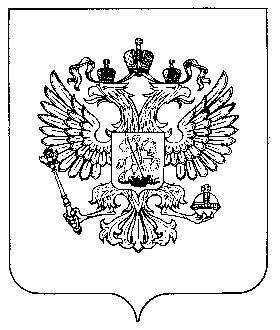 